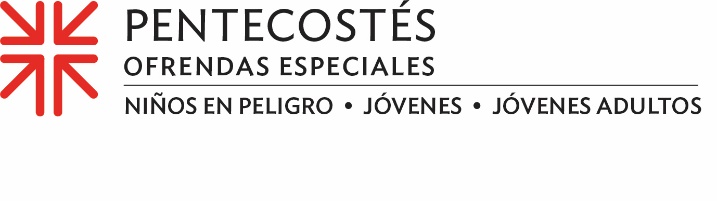 Tú, oh Dios, me enseñaste desde mi juventud, 
y aún sigo anunciando tus grandes obras. Salmos 71:17¿Quiénes han sido sus maestros más influyentes? Todo tipo de maestros, en la escuela, en la iglesia, en el trabajo y en las familias, ayudan a formar las personas que ahora somos. Estamos agradecidos por todos nuestros maestros. En el Salmo 71, el autor representa a Dios con la imagen de un maestro al afirmar, "Tú, oh Dios, me enseñaste desde mi juventud, y aún sigo anunciando tus grandes obras". A Jesús mismo lo llamaban rabino, un "maestro", por lo que tenemos un claro sentido en la Biblia de que Dios piensa que los maestros son importantes.Cuando pensamos en los maestros, es bastante común que la mayoría de nosotros también piense en los jóvenes. Pero, ¿nos tomamos el tiempo para reconocer las formas en que las personas jóvenes son nuestros maestros? Durante el año pasado, hemos visto cuán importante es observar y aprender de los jóvenes.En toda nuestra iglesia y en todo el mundo, los niños, jóvenes y jóvenes adultos han sido parte de enseñar la tecnología a los adultos mayores. Han sido importantes al enseñar sobre la injusticia y al organizar movimientos por el cambio en sus propias comunidades.Sabemos lo importante que es dar a los jóvenes una buena base en la fe, en la educación y en la vida. La Ofrenda de Pentecostés ayuda a apoyar el desarrollo de nuestros jóvenes a través de ministerios de educación, eventos de formación espiritual como la reunión de más de 4,000 llamada Trienio de la Juventud Presbiteriana y a través del servicio como Voluntarios de Adultos Jóvenes. También nos anima a ver cómo los niños, los jóvenes y los jóvenes adultos nos enseñan cosas nuevas y también nos ayudan a dar forma a nuestra fe.El salmista dice, "Tú, oh Dios, me enseñaste desde mi juventud..." y eso es cierto. Pero también podría haber dicho, "Tú, oh Dios, me enseñaste a través de los jóvenes", y esto significaría algo casi igual de cierto. Al hacer nuestras donaciones a la Ofrenda de Pentecostés, tenga en cuenta que el 40% se queda con nuestra congregación para apoyar los ministerios locales con niños, jóvenes y adultos jóvenes. Las donaciones que compartimos ayudarán a los jóvenes a aprender lecciones importantes sobre la vida y la fe. Y, ya que también nos enseñan, también aprenderemos algunas lecciones. Por favor, donen generosamente, porque cuando todos hacemos un poco, se suma a mucho.Oremos~Dios, enséñanos a través de cada joven que conozcamos. Que podamos ver tu casa, no sólo como un lugar donde los jóvenes están presentes, sino donde están construyendo activamente el mundo que quieres que creemos. Amén.